Reviewing Evolving Strategies in Wastewater Treatment: A Contemporary PerspectiveTop of FormPrerna Mehta1*, Dr. Neema S Balan21*Department of Biotechnology, GD Rungta College of Science and Technology, Bhilai-490024, Chhattisgarh, India2Department of Management, GD Rungta College of Science and Technology, Bhilai-490024, Chhattisgarh, IndiaCorresponding Author: prernamehta326@gmail.comAbstractThis book chapter offers a comprehensive exploration of the latest advancements and contemporary strategies in wastewater treatment. Focusing on evolving technologies, we delve into innovative approaches to addressing the growing challenges of water pollution and resource scarcity. Our review encompasses a diverse range of treatment methods, spanning biological, physical, and chemical processes, emphasizing their efficiency, sustainability, and scalability. Key topics covered in this chapter include emerging technologies like membrane bioreactors, advanced oxidation processes, and green synthesis methods tailored for pollutant removal. We critically assess the integration of artificial intelligence and data-driven models in optimizing wastewater treatment processes. Special emphasis is placed on evaluating the environmental impact and energy efficiency of these strategies, underlining the crucial role of sustainable solutions in the field. Moreover, this chapter addresses the implications of climate change on wastewater treatment and explores adaptive measures to enhance system resilience. By synthesizing current research findings, this comprehensive exploration provides valuable guidance for researchers, engineers, and policymakers. The aim is to foster the development of more effective and environmentally friendly wastewater treatment systems in response to the evolving challenges of our contemporary era.Keywords: Climate resilience, contemporary approaches, innovative technologies, sustainability, wastewater treatmentIntroductionWastewater treatment stands as a linchpin in the intricate interplay between urbanization, industrialization, and the preservation of our environmental heritage. In the face of burgeoning populations and rapid urban development, the responsible management of wastewater emerges as a paramount concern. This chapter delves into the contemporary landscape of wastewater treatment, aiming to unravel the nuanced strategies and innovative approaches that have evolved to address the pressing challenges posed by untreated effluents. As our global society navigates the intricate balance between progress and environmental stewardship, understanding the evolution and current state of wastewater treatment becomes imperative for shaping sustainable practices and resilient ecosystems. The historical narrative of wastewater treatment is a fascinating chronicle of human ingenuity and environmental awareness. From the early recognition of waterborne diseases to the systematic development of sewage treatment plants, our approach to managing wastewater has undergone a transformative journey. Through the lens of this historical backdrop, we gain insight into the motivations behind the development of diverse treatment methods and the ongoing quest for more efficient and sustainable solutions. By juxtaposing historical contexts with contemporary imperatives, this chapter sets the stage for a comprehensive exploration of the evolving strategies that define the modern paradigm of wastewater treatment. Figure 1 shows the basic steps included in drinking water.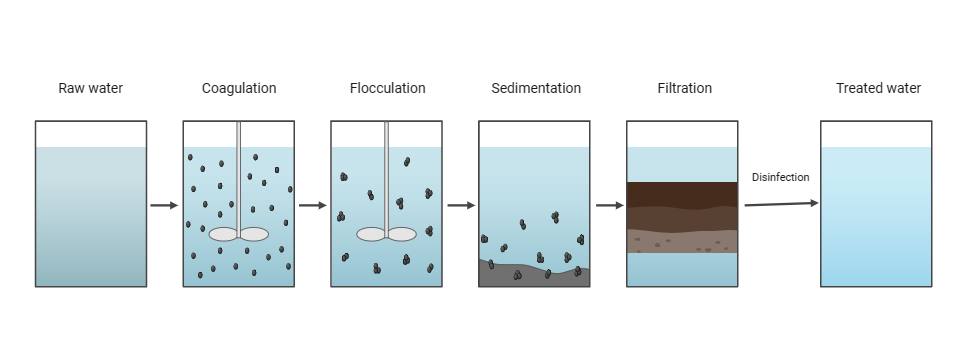 Figure 1 Drinking water treatment steps.1.1 BackgroundThe evolution of wastewater treatment is an intricate tapestry woven through centuries of human development and environmental consciousness. In antiquity, simple yet practical methods such as land irrigation were employed for wastewater management. However, with the onset of the Industrial Revolution, the scale and complexity of wastewater challenges burgeoned, necessitating more sophisticated treatment approaches. The 19th century witnessed a paradigm shift with the advent of centralized sewage treatment plants, responding to the surge in urbanization and the associated increase in wastewater volume. The understanding of the environmental impact of untreated wastewater deepened, prompting advancements in treatment technologies. The mid-20th century saw a surge in the development of biological treatment methods, including activated sludge processes and anaerobic digestion, marking a pivotal era in the refinement of wastewater treatment practices. The latter part of the 20th century and the early 21st century witnessed a growing emphasis on sustainability and eco-friendly practices. This shift, coupled with technological advancements, led to the exploration of innovative treatment methodologies such as membrane bioreactors and advanced oxidation processes. The background of wastewater treatment is thus a continuum of adaptation and innovation, reflecting an ongoing commitment to mitigate the environmental footprint of wastewater discharge and secure the vitality of our water resources.1.2 ObjectiveThis chapter aims to comprehensively review recent advancements in wastewater treatment methods, including biological, physical, and chemical processes, as well as emerging technologies like membrane bioreactors and artificial intelligence integration. Simultaneously, it critically evaluates the environmental impact, energy efficiency, and implications of climate change on wastewater treatment. The objective is to distill valuable insights and provide actionable guidance for stakeholders in developing effective, sustainable, and resilient wastewater treatment systems.Fundamentals of Wastewater TreatmentWastewater treatment, pivotal for environmental sustainability, involves fundamental processes aimed at purifying water. Beginning with primary methods like screening and sedimentation to remove debris, the process advances to biological treatment, where microorganisms break down organic pollutants. Tertiary treatment, employing advanced filtration and chemical processes, refines the water for safe discharge or reuse. These foundational steps are the backbone of wastewater treatment, providing a baseline understanding crucial for exploring cutting-edge strategies and technologies that enhance efficiency, sustainability, and environmental resilience.2.1 Processes OverviewThe heart of wastewater treatment lies in a nuanced understanding of diverse processes employed to purify water. This section provides a comprehensive overview of the fundamental methods utilized in wastewater treatment. From traditional processes like sedimentation and filtration to advanced techniques such as biological treatment and chemical oxidation, each method's role and efficacy will be dissected. By offering a panoramic view of these processes, this section lays the groundwork for a deeper exploration into the evolving strategies shaping contemporary wastewater treatment. The aim is to equip readers with a clear understanding of the essential processes that underpin effective and sustainable wastewater treatment systems.Top of FormHistorical EvolutionThe historical evolution of wastewater management reflects a journey from early civilizations' rudimentary land irrigation methods to the sophisticated centralized sewage treatment plants established during the 19th century in response to rapid urbanization. The mid-20th century witnessed significant strides with the development of biological treatment methods, ushering in the modern era of wastewater treatment. This historical backdrop encapsulates the dynamic interplay of human innovation and environmental necessity, laying the foundation for contemporary wastewater treatment practices.Contemporary ChallengesWater Pollution and Scarcity In the contemporary landscape, two intertwined challenges—water pollution and scarcity—stand as critical imperatives for wastewater management. Water pollution, fueled by industrial discharges, agricultural runoff, and urban activities, poses a severe threat to ecosystems and human health. It necessitates innovative strategies for effective pollutant removal. Simultaneously, the escalating scarcity of water resources amplifies the urgency for sustainable management practices. The intersection of these challenges demands a holistic approach, leveraging advanced technologies and strategic policies to not only treat wastewater effectively but also ensure the preservation and responsible use of water resources in the face of growing global demand and environmental stressors.Top of FormClimate Change ImpactsThe specter of climate change casts a profound shadow over wastewater treatment strategies, necessitating a proactive response to its far-reaching impacts. Altered precipitation patterns, rising temperatures, and more frequent extreme weather events pose formidable challenges to existing treatment infrastructure. Changes in precipitation affect the volume and composition of wastewater, while warmer temperatures can influence biological treatment processes. Moreover, sea-level rise exacerbates the vulnerability of coastal treatment facilities. In the face of these challenges, wastewater management must evolve with climate-resilient strategies, adaptive infrastructure, and forward-thinking policies to ensure the continued efficacy of treatment systems amid the dynamic shifts in our climate.Diverse Treatment MethodsBiological, Physical, Chemical ProcessesThe spectrum of wastewater treatment methods encompasses a triad of approaches—biological, physical, and chemical processes—each playing a distinct role in the purification journey. Biological treatment methods harness the metabolic capabilities of microorganisms to degrade organic pollutants in wastewater. This approach, exemplified by processes like activated sludge treatment and anaerobic digestion, offers an environmentally friendly and sustainable means of pollutant removal. Microorganisms break down complex organic substances into simpler, less harmful compounds, contributing to the purification of wastewater. Physical treatment processes employ mechanical means to separate and remove solid particles and impurities from wastewater. Sedimentation, for instance, allows the settling of suspended solids, facilitating their removal. Filtration methods, such as sand or membrane filtration, physically strain out particles from the water. These processes are crucial for achieving clarity and purity in treated water, ensuring the removal of visible and suspended contaminants through mechanical procedures. Chemical treatment methods introduce specific chemicals to wastewater to induce chemical reactions that aid in contaminant removal. Coagulation and flocculation involve the addition of chemicals to aggregate particles, allowing easier separation. Precipitation methods use chemical reactions to convert dissolved contaminants into insoluble particles that can be removed. These chemical processes provide a targeted and effective approach to treating various types of contaminants in wastewater.Advanced TechnologiesIn the dynamic landscape of wastewater treatment, advanced technologies are revolutionizing traditional approaches, emphasizing both efficiency and aesthetic sustainability. Membrane bioreactors (MBRs) epitomize this shift, seamlessly blending biological treatment with state-of-the-art membrane filtration. This not only enhances nutrient removal but also streamlines the treatment process, all within a sleek and compact design. Complementing this, advanced oxidation processes (AOPs) showcase the aesthetic side of innovation. Techniques like ozonation and UV irradiation offer highly effective means of breaking down persistent organic pollutants, ensuring a cleaner and visually appealing output. Furthermore, the integration of green synthesis methods introduces an eco-conscious element, aligning wastewater treatment with sustainable practices. These methods prioritize not just efficiency but also the aesthetic harmony of wastewater treatment with the broader environmental landscape. The infusion of artificial intelligence (AI) and data-driven models adds a futuristic layer, optimizing processes with predictive insights and real-time monitoring, shaping wastewater treatment into a sophisticated, efficient, and aesthetically mindful endeavor for the modern age.Technological AdvancementsArtificial Intelligence IntegrationIn the ever-evolving landscape of wastewater treatment, technological advancements play a pivotal role in reshaping conventional practices. From the integration of Artificial Intelligence (AI) to the adoption of cutting-edge monitoring systems, these innovations promise a more efficient and sustainable approach to water management. The infusion of AI brings a new era of sophistication to wastewater treatment. By harnessing machine learning algorithms, AI optimizes treatment processes, predicts system behavior, and facilitates real-time adjustments. This not only enhances the precision of contaminant removal but also fosters adaptive and data-driven decision-making. Beyond AI, the integration of advanced monitoring systems represents a leap forward. Smart sensors and real-time data analytics enable comprehensive monitoring of water quality, ensuring rapid detection of contaminants and allowing for proactive responses. These advancements collectively redefine wastewater treatment, aligning it with the demands of an interconnected and technologically advanced world.Sustainability and EfficiencyIn the pursuit of advancing wastewater treatment, a dual focus on sustainability and efficiency emerges as a guiding principle. This section explores two critical facets: Environmental Impact Assessment and Energy Efficiency, both pivotal in shaping wastewater treatment practices for a more sustainable future.Environmental Impact AssessmentConducting a thorough Environmental Impact Assessment is integral to sustainable wastewater treatment. This involves a comprehensive evaluation of the ecological consequences of treatment processes, ensuring that the benefits of pollutant removal do not compromise the overall health of ecosystems. Striking a balance between effective treatment and minimal environmental impact becomes paramount, guiding the design and implementation of strategies that prioritize both water quality and ecological integrity.Energy EfficiencyThe nexus between energy consumption and wastewater treatment is a critical consideration for sustainability. This section delves into the energy efficiency of various treatment methods, emphasizing the importance of minimizing the carbon footprint associated with water purification. From optimizing biological processes to exploring innovative energy-saving technologies, the pursuit of energy efficiency is not only environmentally responsible but also economically prudent, reinforcing the ethos of sustainable wastewater management. Efforts to enhance energy efficiency extend beyond treatment plants to encompass the entire lifecycle of wastewater management. This includes energy-efficient infrastructure design, utilizing renewable energy sources, and exploring novel approaches like the recovery of energy from wastewater itself. By embracing a comprehensive approach to energy efficiency, the wastewater treatment sector not only mitigates its environmental impact but also contributes to broader sustainability goals, aligning technological innovation with responsible resource management.Adaptive Measures and ResilienceIn navigating the evolving landscape of wastewater treatment, this section delves into adaptive measures and resilience, with a specific focus on responding to the challenges posed by climate change.Climate Change ResponseAs climate change increasingly influences environmental dynamics, this segment explores proactive responses within wastewater treatment strategies. It scrutinizes adaptive measures designed to fortify systems against the impacts of altered precipitation patterns, rising temperatures, and sea-level changes. From infrastructural adjustments to incorporating climate-resilient technologies, this chapter unfolds the strategies that enhance the resilience of wastewater treatment systems in the face of a changing climate. Understanding the interconnectedness between climate change and wastewater treatment is crucial for formulating robust and adaptable strategies. By aligning these adaptive measures with broader climate response initiatives, the wastewater management sector contributes to building resilient and sustainable systems that can withstand the challenges of an unpredictable environmental future.System Resilience Enhancement	Focusing on fortifying the resilience of wastewater treatment systems, this section delves into strategies aimed at enhancing overall system robustness and adaptability. Table 1 designed to include various indicators related to sustainability and efficiency in wastewater treatment, such as environmental impact assessments, energy efficiency measures, and other relevant metrics. Each row can represent a specific aspect or indicator, and the table can provide a structured overview of how different strategies contribute to the sustainability and efficiency goals in wastewater treatment.Table 1 Sustainability and Efficiency Indicators in Wastewater TreatmentBy intertwining innovative infrastructure, cutting-edge technologies, and community involvement, the aim is to cultivate wastewater treatment systems that exhibit heightened resilience. This proactive approach ensures the adaptability and sustainability of these systems amidst the dynamic challenges posed by a changing climate and evolving environmental conditions.ConclusionIn concluding our exploration of wastewater treatment strategies, this review illuminates the intricate tapestry of challenges and innovations within this critical field. Key findings underscore the importance of historical understanding, embracing diverse treatment methods, integrating advanced technologies, and prioritizing sustainability and efficiency. The nexus between energy consumption and wastewater treatment emerges as a critical consideration, while adaptive measures for climate change resilience add a layer of complexity and urgency to the field. Looking forward, future recommendations emphasize the need for continuous research, innovation, and collaboration among stakeholders. The dynamic nature of wastewater treatment demands adaptive infrastructure, proactive climate change responses, and a collective commitment to sustainability. By prioritizing these recommendations, the wastewater treatment sector can chart a course towards a more efficient, sustainable, and resilient future. As we navigate the evolving challenges of environmental stewardship, this review serves as a compass, guiding the way for researchers, engineers, policymakers, and communities committed to shaping the future of wastewater management.ReferencesKesari, K.K., Soni, R., Jamal, Q.M.S. et al. Wastewater Treatment and Reuse: a Review of its Applications and Health Implications. Water Air Soil Pollut 232, 208 (2021). https://doi.org/10.1007/s11270-021-05154-8Paruch, A.M.; Mæhlum, T.; Eltun, R.; Tapu, E.; Spinu, O. Green wastewater treatment technology for agritourism business in Romania. Ecol. Eng. 2019, 138, 133–137.Azreen, I.; Lija, Y.; Zahrim, A.Y. Ammonia nitrogen removal from aqueous solution by local agricultural wastes. IOP Conf. Ser. Mater. Sci. Eng. 2017, 206, 012077. Soares, A. Wastewater treatment in 2050: Challenges ahead and future vision in a European context. Environ. Sci. Ecotechnol. 2020, 2, 100030Lin, R.; Li, Y.; Yong, T.; Cao, W.; Wu, J.; Shen, Y. Synergistic effects of oxidation, coagulation and adsorption in the integrated fenton-based process for wastewater treatment: A review. J. Environ. Manag. 2022, 306, 114460.Sangamnere, R., Misra, T., Bherwani, H. et al. A critical review of conventional and emerging wastewater treatment technologies. Sustain. Water Resour. Manag. 9, 58 (2023). https://doi.org/10.1007/s40899-023-00829-yYasar A, Tabinda AB (2009) Anaerobic treatment of industrial wastewater by UASB reactor integrated with chemical oxidation process: an overview. Pol J Environ Stud 19(5):1051–1061Webster C (1962) The sewers of Mohenjo-Daro. J Water Pollut Con F 34:116–123Wang LK (2005) Waste treatment in the process industries. CRC Press, Boca RatonThe United States Environmental Protection Agency (2011) Principles of design and operations of wastewater treatment pond systems for plant operators, engineers, and managers. EPA 600-R-11-088. Office of Research and Development, CincinnatiThe United States Environmental Protection Agency (USEPA) (1999) Wastewater technology fact sheet sequencing batch reactors. U.S. Environmental Protection Agency Washington, D. C., 832 F-99-073Zouboulis, A. I., & Katsoyiannis, I. A. (2018). Recent advances in water and wastewater treatment with emphasis in membrane treatment operations. Water, 11(1), 45.Keucken, A.; Heinicke, G.; Persson, K.M.; Köhler, S.J. Combined coagulation and ultrafilltration process to counteract increasing NOM in brown surface water. Water 2017, 9, 69Jespen, K.L.; Bram, M.V.; Pedersen, S.; Yang, Z. Membrane fouling for produced water treatment: A review study from a process control perspective. Water 2018, 10, 847Hering, J.G.; Maag, S.; Schnoor, J.L. A call for synthesis of water research to achieve the sustainable development goals by 2030. Environ. Sci. Technol. 2016, 50, 6122–6123Mekonnen, M.M.; Hoekstra, A.Y. Sustainability: Four billion people facing severe water scarcity. Sci. Adv. 2016, 2, e1500323.Enhancement StrategiesKey FeaturesInnovative Infrastructure DesignA key facet of bolstering system resilience involves innovative infrastructure design. This encompasses the development of modular and flexible treatment facilities capable of accommodating changing demands and unforeseen challenges. By adopting adaptive design principles, these systems can swiftly adjust to fluctuations in wastewaterIntegrated Climate-Resilient Technologieshis section explores the integration of climate-resilient technologies within wastewater treatment systems. From advanced monitoring systems that swiftly detect changes in water quality to the incorporation of weather-responsive automation, these technologies enhance the system's ability to respond effectively to climate-induced variations.Community Engagement and PreparednessBeyond technological enhancements, community engagement and preparedness play pivotal roles in building system resilience. This involves educating and involving local communities in sustainable water usage practices, fostering a collective responsibility towards wastewater management, and creating a robust support system for unforeseen challenges.Green Infrastructure IntegrationAn essential aspect of enhancing system resilience involves the integration of green infrastructure. This includes the incorporation of natural elements such as wetlands, green roofs, and permeable surfaces in treatment facility design. Green infrastructure not only promotes ecological balance but also serves as a buffer against extreme weather events, contributing to the overall resilience of the wastewater treatment system.Adaptive Management ProtocolsEstablishing adaptive management protocols forms a crucial component in fortifying system resilience. This involves the implementation of flexible operational strategies that can dynamically respond to changing conditions. By employing real-time monitoring, data analysis, and scenario planning, wastewater treatment systems can proactively adjust operational parameters, ensuring continued efficacy even in the face of unforeseen challenges.